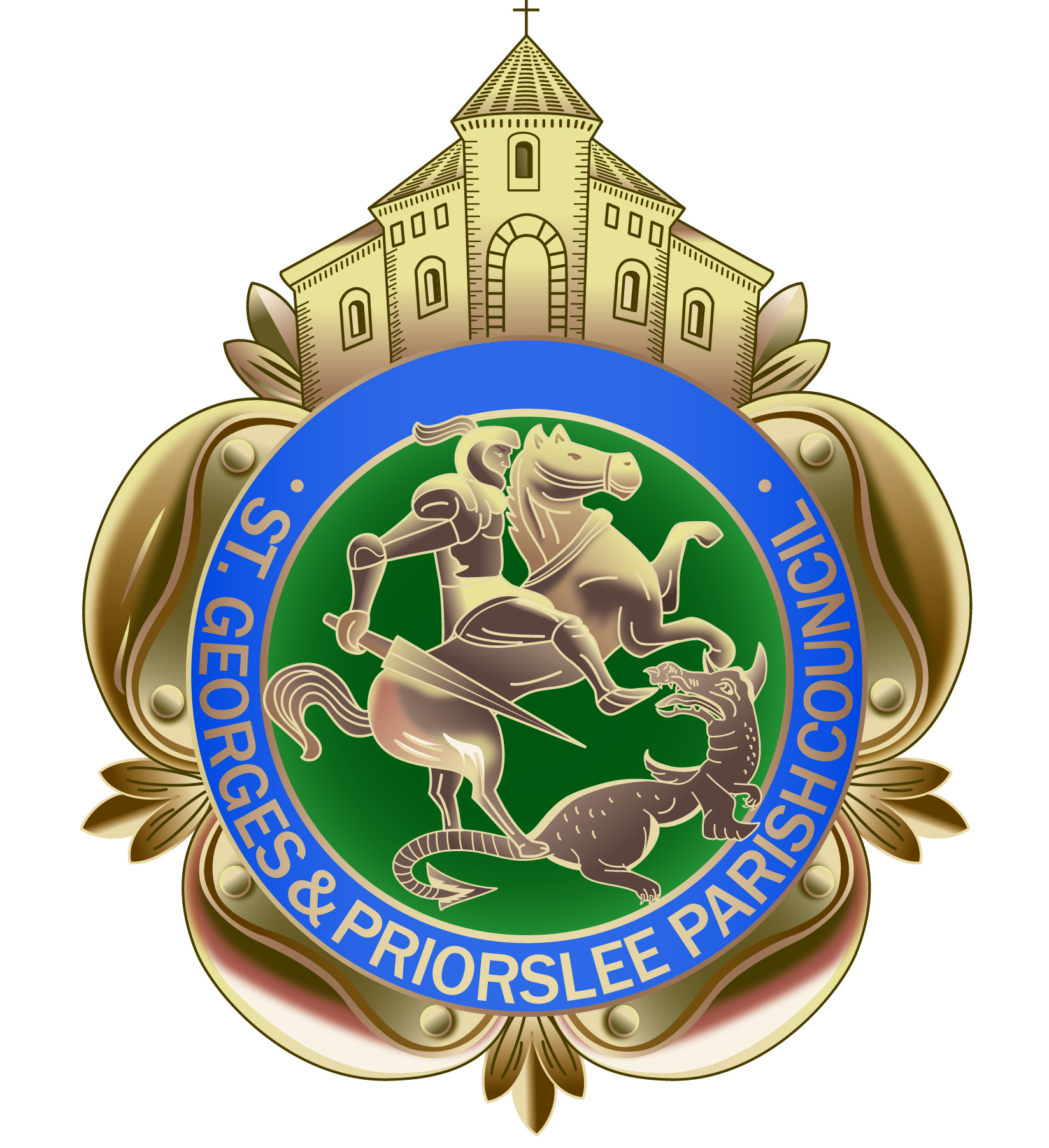 St. Georges & Priorslee Parish CouncilParish Centre, Grove StreetSt Georges, Telford TF2 9LJ       Tel; 01952 567700Email: clerk@stgeorgesandpriorslee-pc.gov.ukWebsite: stgeorgesandpriorslee-pc.gov.ukTO ALL MEMBERS OF ST GEORGE’S & PRIORSLEE PARISH COUNCILYOU ARE HEREBY SUMMONED TO ATTEND THE MEETING OF St Georges & Priorslee Parish Council, to be held on Tuesday 19th March 2019, 7.00pm at St Georges & Priorslee Parish Centre, Grove Street, St Georges.Yours faithfullyWendy Tonge (Mrs)Parish ClerkA G E N D APublic question time.  Fifteen minutes is allowed for any questions from the public.
Apologies.Declarations of Interest.       (a) Personal            (b) Prejudicial       Minutes: To approve the Minutes of the meeting held on 19th February 2019 (copy provided).Clerks update on any matters arising from previous Minutes.6.     Planning          	              (a)   Planning Applications for consideration at this meeting (Schedule provided)                              (b)   Planning Decisions – to note Planning decisions received and ‘Granted’                     from Telford & Wrekin Council (Schedule provided).                                7.      Accounts       (a)   To approve accounts due for payment during March 2018 (Schedule provided)       (b)   To receive notice of dates for the end of year closedown and Internal Audit 2018/198.     Community Projects & Events: Officers briefing to Members.9.     Annual Parish Meeting 2019: to consider the format of April’s meeting.10.   Play area weekly checks: to consider quotes received.11.   Parking at The Grove Estate: to consider actions to stop inconsiderate parking.12.   Request for litter bins: to consider request for additional litter bins.13.  Correspondence – none received.14.  Exclusion of Press and Public.      To resolve: that in view of the confidential nature of the business about to be transacted which will        involve the likely disclosure of exempt information as defined in the Public Bodies Admission to         Meetings Act 1960, the public and press be temporarily excluded from the meeting and they be        instructed to withdraw.15. Staffing proposal: To consider staffing proposal.       